ПОСТАНОВЛЕНИЕ29.09. 2020 года 	                                                            № 31«Об утверждении Порядка разработки, реализации и оценки эффективностимуниципальных программ Местной администрации внутригородского муниципального образования Санкт-Петербурга поселок Комарово»В соответствии со статьей 179 Бюджетного кодекса Российской Федерации от 31.07.1998 №145-ФЗ, Федеральным законом от 06.10.2003 №131-ФЗ «Об общих принципах организации местного самоуправления в Российской Федерации», Законом Санкт-Петербурга от 23.09.2009 № 420-79 «Об организации местного самоуправления в Санкт-Петербурге», Уставом внутригородского муниципального образования Санкт-Петербурга поселок Комарово, ПОСТАНОВЛЯЮ: Утвердить Порядок разработки, реализации и оценки эффективности муниципальных программ Местной администрации внутригородского муниципального образования Санкт-Петербурга поселок Комарово (приложение 1). Настоящее постановление с приложениями подлежат размещению на официальном сайте http://www.komarovo.spb.ru/ муниципального образования в десятидневный срок с момента его подписания. Постановление вступает в силу с  момента его опубликования. Контроль за исполнением настоящего Постановления оставляю за собой.И.о главы Местной администрации	                                              Т.В. Неганова			                  Приложение №1 к ПостановлениюМестной администрациимуниципального образования поселокКомарово  от 29.09.2020 года № 31Порядок разработки, реализации и оценки эффективностимуниципальных программ местной администрации внутригородского муниципального образования Санкт-Петербурга поселок Комарово I. Общие положения1. Настоящий Порядок определяет последовательность принятия решений о разработке муниципальных программ (далее - программ), их формировании, утверждении и реализации на территории муниципального образования поселок Комарово (далее - Порядок).2. Муниципальной программой является система мероприятий, согласованных по задачам, срокам осуществления и ресурсам, и инструментов муниципальной политики, обеспечивающих в рамках реализации ключевых муниципальных функций достижение приоритетов и целей муниципальной политики в сфере социально-экономического развития и безопасности жизнедеятельности на территории  внутригородского муниципального образования Санкт-Петербурга  поселок Комарово.3. В настоящем Порядке используются следующие основные понятия:- муниципальная программа внутригородского муниципального образования Санкт-Петербурга  поселок Комарово  - утвержденная постановлением Местной администрации внутригородского муниципального образования Санкт-Петербурга  поселок Комарово  документ стратегического планирования, определяющий комплекс мероприятий, обоснованных и согласованных по ресурсам, срокам и исполнителям, обеспечивающих эффективное решение приоритетных социально-экономических задач;- инициаторы разработки муниципальной программы – Местная администрации внутригородского муниципального образования Санкт-Петербурга  поселок Комарово;  - заказчик муниципальной программы – Местная администрации внутригородского муниципального образования Санкт-Петербурга  поселок Комарово (далее – Местная администрация); - исполнитель муниципальной программы -  Местная администрация; - координатор муниципальной программы – Местная администрация, которая организует взаимодействие участников муниципальной программы при реализации муниципальной программы, обеспечивает разработку, выполнение и при необходимости корректировку муниципальной программы, несет ответственность за реализацию муниципальной программы.- эффективность программы - качественные показатели, характеризующие результаты реализации Программы;- целевой индикатор - количественный показатель эффективности реализации Программы, отражающий степень достижения целей и задач конкретной Программы;- паспорт программы - документ, содержащий основные характеристики и критерии Программы.3. Программа разрабатывается в текущем финансовом году на очередной финансовый год, на срок не более одного года. Конкретные сроки реализации Программы определяются заказчиком при ее формировании в зависимости от решаемых проблем, ожидаемых результатах и ресурсных возможностей.II. Порядок отбора проблем и внесения предложений  для разработки Программы1. Отбор проблем для их программной разработки и решения на местном уровне определяется следующими факторами:- значимость проблемы с учетом приоритетов и целей социально-экономического развития муниципального образования поселок Комарово, соответствие ее решаемым вопросам местного значения;- необходимость дополнительной финансовой поддержки для решения проблемы;- принципиальная новизна и эффективность технических, организационных и иных мероприятий, позволяющих комплексно и на новом уровне решить обозначенную проблему.2.  Инициаторами разработки Программы вправе выступать Муниципальный Совет муниципального образования поселок Комарово, Местная Администрация муниципального образования поселок Комарово, общественные организации, инициативные группы, физические и (или) юридические лица, которые направляют предложения Главе Местной Администрации Муниципального образования поселок Комарово не позднее 01 сентября текущего года.3. Предложения должны содержать:- наименование проблемы, анализ причин ее возникновения, оценку актуальности и значимости для социально-экономического развития муниципального образования поселок Комарово;- возможные способы решения проблемы, цели и задачи Программы, возможные сроки ее реализации;- основные цели и задачи, которые будут решены в рамках определенной Программы, а также предварительную оценку последствий от реализации программных мероприятий;- сроки разработки Программы, перечень разработчиков, ответственного исполнителя Программы и участников Программы;- потребность в финансовых ресурсах, источники (бюджет муниципального образования, субвенция из бюджета Санкт-Петербурга, внебюджетные средства) и способы финансирования Программы;- предварительную оценку ожидаемой эффективности и результативности Программы.III. Принятие решения о разработке Программы1. Разработка программ осуществляется на основании перечня программ, который  содержит:а) наименование программы;б) наименование ответственного исполнителя программы;2. В случае принятия решения о нецелесообразности разработки Программы издается мотивируемое заключение о причинах отказа и направляется инициатору разработки Программы. IV. Разработка Программы, ее экспертиза и утверждение1. Заказчик Программы определяет разработчика (разработчиков) Программы и координирует разработку проекта Программы. Для Программ, имеющих более одного исполнителя, определяется главный координатор Программы.2. Разработчик формирует Программы, обеспечивает увязку всех программных мероприятий и очередность их проведения с предполагаемыми к освоению объемами финансовых ресурсов.3. Программа включает в себя паспорт по форме согласно Приложению № 1 к настоящему Порядку и следующие разделы:4. Проекты Программ вместе с проектом местного бюджета на очередной финансовый год направляются в муниципальный совет муниципального образования поселок Комарово.5.  Программа подлежит обязательному опубликованию (обнародованию).6. Внесение изменений в действующую Программу осуществляется в порядке, предусмотренном для ее разработки без изменения назначения Программы.V. Финансирование Программы1. Программа реализуется за счет средств бюджета муниципального образования. Для реализации Программ могут привлекаться средства  субвенции из бюджета  Санкт-Петербурга и внебюджетных источников. 2. Объем финансирования Программы на стадии разработки определяется как прогнозный, с учетом реальных возможностей бюджета  муниципального образования и внебюджетных источников финансирования, и конкретизируется в процессе формирования бюджета на очередной финансовый год.3. Объем финансирования Программы за счет средств бюджета муниципального образования  в планируемом году утверждается в составе ведомственной структуры расходов  бюджета муниципального образования  поселок Комарово на соответствующий финансовый год.4. Финансирование Программы за счет бюджета осуществляется целевым назначением бюджетных ассигнований в той доле и объемах, в каких они утверждены Решением Муниципального Совета муниципального образования поселок Комарово о бюджете на соответствующий финансовый год.5. Внесение изменений в программы является основанием для подготовки проекта Решения Муниципального Совета  муниципального образования поселок Комарово о внесении изменений в бюджет муниципального образования  в соответствии с бюджетным законодательством Российской Федерации.6.В ходе исполнения бюджета муниципального образования показатели финансового обеспечения реализации программы, в том числе ее подпрограмм и основных мероприятий, могут отличаться от показателей, утвержденных в составе программы, в пределах и по основаниям, которые предусмотрены бюджетным законодательством Российской Федерации для внесения изменений в сводную бюджетную роспись бюджета муниципального образования поселок Комарово.Некоторые мероприятия программы могут осуществляться без финансирования.VI. Реализация и контроль исполнения Программ1. Реализация Программы осуществляется в соответствии с планом реализации Программы, разрабатываемым на очередной финансовый год и содержащим перечень наиболее важных, социально значимых контрольных событий  Программы с указанием их сроков. План реализации программы  формируется ответственным исполнителем не позднее 1 сентября текущего финансового года согласно Приложению № 4 к настоящему Порядку.Заказчик Программы осуществляет текущее управление и контроль за реализацией Программы.2. Ответственный исполнитель Программы координирует деятельность всех исполнителей (участников) по реализации программных мероприятий и несет ответственность за своевременную и качественную их реализацию.3. Ответственный исполнитель Программы организует ведение отчетности по реализации программных мероприятий.4. Отчет о выполнении Программы  (согласно приложению № 2 к настоящему Порядку) за весь период ее реализации предоставляется ответственным исполнителем ежегодно, в срок до 15 февраля года, следующего за отчетным. VII. Порядок проведения оценки эффективности реализации Программы1. По каждой программе ежегодно проводится оценка эффективности ее реализации. Обязательным условием оценки планируемой эффективности Программы является успешное (полное) выполнение запланированных на период ее реализации целевых индикаторов и показателей Программы, а также мероприятий в установленные сроки. В качестве основных критериев планируемой эффективности реализации Программы применяются:а) критерии экономической эффективности, учитывающие оценку вклада Программы в экономическое развитие муниципального образования поселок Комарово в целом, оценку влияния ожидаемых результатов Программы на различные сферы жизни населении муниципального образования поселок Комарово. Оценки могут включать как прямые (непосредственные) эффекты от реализации Программы, так и косвенные (внешние) эффекты.2. Оценка эффективности реализации Программы осуществляется по итогам ее исполнения за отчетный финансовый год в соответствии с Порядком проведения оценки эффективности реализации муниципальных  программ согласно Приложению № 3 к настоящему Порядку.VIII. Изменение или досрочное прекращение Программ1. Основанием для внесения предложений по изменению в Программе или досрочному прекращению Программы являются:- досрочное полное выполнение Программы;- отсутствие бюджетных средств на реализацию Программы на очередной финансовый год полностью или частично;- низкая эффективность программных мероприятий;- возникновение иных обстоятельств, препятствующих реализации Программы.2. Изменение или досрочное прекращение Программы может инициироваться как заказчиком Программы, так и ее ответственным исполнителем.3. В случае инициации решения  о досрочном прекращении Программы (независимо от инициатора) ответственным исполнителем Программы направляется на рассмотрение Главе Местной Администрации итоговый отчет о ходе реализации Программы с обоснованием причин ее прекращения.4. Решение о сокращении бюджетных ассигнований на реализацию Программы, начиная с очередного финансового года, или о досрочном прекращении ее реализации может быть принято не позднее, чем за один месяц до дня вынесения проекта решения о бюджете  муниципального образования на очередной финансовый год на утверждение Муниципального Совета муниципального образования поселок Комарово и при корректировке бюджета в текущем финансовом году.IX. Порядок проведения оценки эффективности реализации программ 1. Настоящий Порядок определяет правила ежегодной оценки эффективности реализации программ муниципального образования поселок Комарово, позволяющие оценить степень достижения планируемых целей и задач программы, исходя из реально полученных (достигнутых) конечных и/или промежуточных результатов как по отдельным мероприятиям, так и по программе в целом.  2. Оценка эффективности программ является составной частью отчета о ходе реализации программ.  3. По  результатам  оценки  эффективности  реализации  программы  Местной администрацией муниципального образования посёлок Комарово не  позднее  чем  за один месяц до дня внесения проекта решения о бюджете в представительный орган может быть принято решение о сокращении начиная с очередного финансового года бюджетных ассигнований на реализацию программы или о досрочном прекращении ее реализации.        Оценка эффективности реализации программы осуществляется в целях контроля, прогноза достижения результатов реализации и своевременного принятия мер по повышению эффективности расходования бюджетных средств. 4. Оценка эффективности реализации программ ежегодно осуществляется финансово-экономическим отделом Местной администрации на основе годовых отчетов о ходе реализации и об оценке эффективности программы ответственных исполнителей программ.5. Методика оценки эффективности реализации программы учитывает необходимость проведения оценок:1) степени достижения целей и решения задач программы. Оценка степени достижения целей и решения задач программы определяется путем сопоставления фактически достигнутых значений показателей (индикаторов) программы и их плановых значений по формуле:СДЦ =  , гдеСДЦ - степень достижения целей (решения задач программы); - степень достижения i-го целевого индикатора (показателя результатов) программы;n - количество индикаторов (показателей) программы.Степень достижения i-го целевого индикатора (показателя результатов) программы () может рассчитываться по формуле: =, где - фактическое значение i-го целевого индикатора (показателя результатов) программы; - плановое значение i-го целевого индикатора (показателя результатов) программы  (для индикаторов (показателей), желаемой тенденцией развития которых является рост значений) или =, где(для целевых индикаторов (показателей), желаемой тенденцией развития которых является снижение значений);2) степени соответствия запланированному уровню затрат и эффективности использования средств, направленных на реализацию программы.Оценка степени соответствия запланированному уровню затрат и эффективности использования средств, направленных на реализацию программы, определяется путем сопоставления плановых и фактических объемов финансирования программы по формуле:УФ =, где:УФ - уровень финансирования реализации программы;ФФ - фактический объем расходов на реализацию программы за отчетный год;ФП – плановый объем расходов на реализацию программы  в отчетном году.3. Эффективность реализации программы (ЭП) рассчитывается по следующей формуле:ЭП = 6. По результатам ежегодной оценки эффективности реализации программ финансово-экономический отдел Местной администрации составляет рейтинг эффективности программ в отчетном году.Приложение № 1 к Порядку разработки, реализации и оценки эффективностимуниципальных программ местной администрации внутригородского муниципального образования Санкт-Петербурга поселок КомаровоПАСПОРТПриложение № 2к Порядку разработки, реализации и оценки эффективностимуниципальных программ местной администрации внутригородского муниципального образования Санкт-Петербурга поселок КомаровоОТЧЕТ  О ВЫПОЛНЕНИИ ПРОГРАММЫЗА_____________________________(отчетный период)ВНУТРИГОРОДСКОЕ МУНИЦИПАЛЬНОЕ ОБРАЗОВАНИЕ САНКТ-ПЕТЕРБУРГА
ПОСЕЛОК КОМАРОВОМЕСТНАЯАДМИНИСТРАЦИЯ197733, Санкт-Петербург, пос. Комарово, ул. Цветочная 22 (812) 433-72-83,@mokomarovo@yandex.ru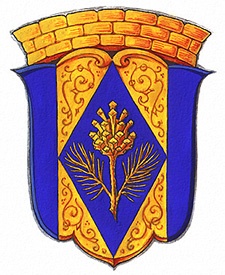 Наименование ПрограммыОснование разработки Программы (наименование, номер и дата соответствующего нормативного акта)ЗаказчикОтветственные разработчики ПрограммыЦели и задачи ПрограммыСроки и этапы реализации ПрограммыПеречень основных мероприятий ПрограммыОбъемы и источники финансирования Ожидаемые конечные результаты реализации ПрограммыСистема организации контроля за реализацией ПрограммыУровень эффективности реализации программыЧисленное значение эффективности реализации программы (ЭП)Неэффективнаяменее 0,5Уровень эффективности удовлетворительный0,5 - 0,79Эффективная0,8 - 1Высокоэффективнаяболее 1Наименование ПрограммыОснование разработки Программы (наименование, номер и дата соответствующего нормативного акта)ЗаказчикОтветственные разработчики ПрограммыЦели и задачи ПрограммыСроки и этапы реализации ПрограммыПеречень основных мероприятий ПрограммыОбъемы и источники финансирования Ожидаемые конечные результаты реализации ПрограммыСистема организации контроля за реализацией ПрограммыЦели, задачи, наименование мероприятийИсполнительФинансовые  затраты, тыс. руб.Финансовые  затраты, тыс. руб.Финансовые  затраты, тыс. руб.Финансовые  затраты, тыс. руб.Финансовые  затраты, тыс. руб.Финансовые  затраты, тыс. руб.Показатели результативности выполнения ПрограммыПоказатели результативности выполнения ПрограммыПоказатели результативности выполнения ПрограммыПоказатели результативности выполнения ПрограммыПоказатели результативности выполнения ПрограммыЦели, задачи, наименование мероприятийИсполнительУтвержденный планУтвержденный планУточненный планУточненный планИсполненоИсполненоНаименование показателяЕд. изм.плануточненныйфактЦели, задачи, наименование мероприятийИсполнительбюд-жет-ныевне-бюд-жет-ныебюд-жет-ныевне-бюд-жет-ныебюд-жет-ныевне-бюд-жет-ныеНаименование показателяЕд. изм.плануточненныйфакт12345678910111213ЦельЦельЦельЦельЦельЦельЦельЦельЦельЦельЦельЦельЦельЗадачаЗадачаЗадачаЗадачаЗадачаЗадачаЗадачаЗадачаЗадачаЗадачаЗадачаЗадачаЗадачаМероприятия